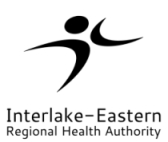 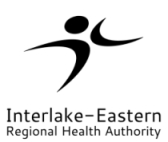           	      Month/Day/YearDate:             Date:             Referral Source:           Referral Source:           Referral Source:           Phone Number:            Phone Number:            Fax Number:         Fax Number:         Fax Number:         Name:      Name:      Name:      Name:      Name:      Name:      PHIN #:         MHSC #:         MHSC #:         MHSC #:      Gender:      Gender:      D.O.B.:        /      /     D.O.B.:        /      /     D.O.B.:        /      /      Physician/NP:       Physician/NP:       Physician/NP:      Address:      Town:      Postal Code:      Preferred Contact Phone Number:      Name of Legal Guardian (Parent or CFS) or Emergency Contact:      Phone # of Legal Guardian (if different from above):      Involved with Community Living Disability Services:      Yes      No  Presenting Concerns:      